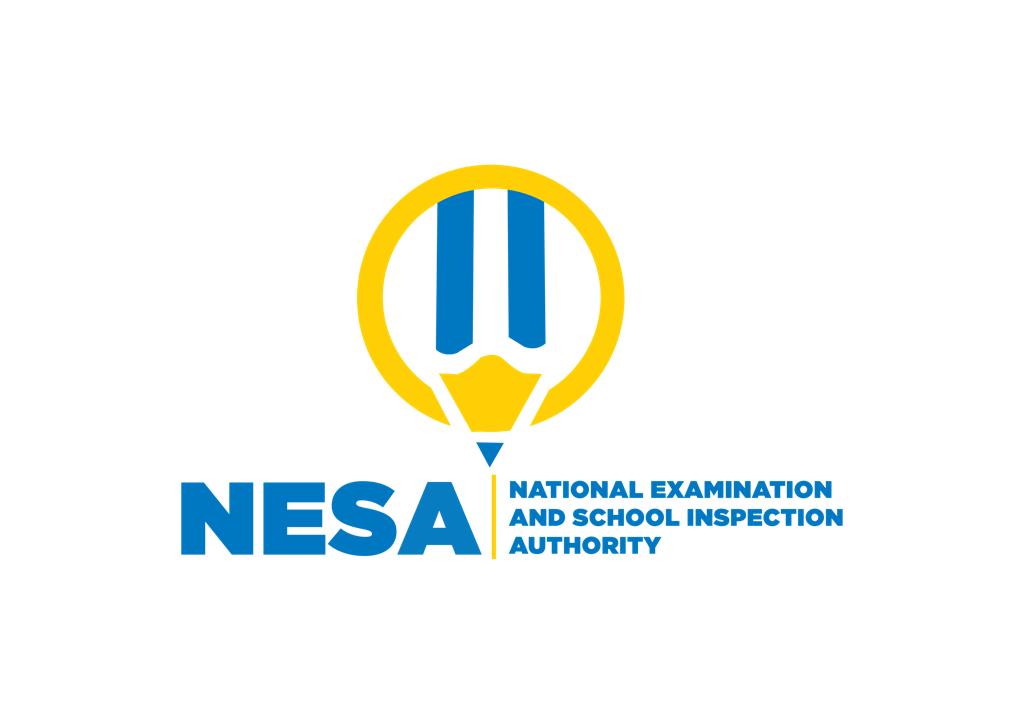 SENIOR ONE END OF YEAR EXAMINATIONS, 2021SUBJECT: HISTORY AND CITIZENSHIPDURATION: 2 HOURS INSTRUCTIONS:Write your names and class on the answer booklet Do not open this question paper until you are told to do so.Attempt all questions in this paper.Each question carries 20 marks All history questions should be answered in an essay form, including good introduction and conclusion. listing points will lead a candidate not to get full mark(s).                                                                                                             6)Use a blue or black pen       Attempt all questions(100marks)Describe the major methods of collecting historical                                      information used in ancient and present day Rwanda.            (20marks)Describe the factors that led to the growth and expansion                                                 of the Rwandan kingdom.                                                       (20marks)Explain the differences between genocide and war crimes.      (20marks)a) What are the different categories of human rights?              (10marks)          b) Explain the different ways of preventing human rights                               violation.                                                                                 (10marks)       5) Discuss the principles of democracy.                                                                (20marks)